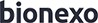 Bionexo do Brasil LtdaRelatório emitido em 31/05/2023 14:39CompradorIGH - HEMU - Hospital Estadual da Mulher (11.858.570/0002-14)AV. PERIMETRAL, ESQUINA C/ RUA R7, SN - SETOR COIMBRA - GOIÂNIA, GO CEP: 74.530-020Relação de Itens (Confirmação)Pedido de Cotação : 289691862COTAÇÃO Nº 38116 - MATERIAL MÉDICO - HEMU MAIO/2023Frete PróprioObservações: -*PAGAMENTO: Somente a prazo e por meio de depósito em conta PJ do fornecedor. *FRETE: Só serão aceitas propostas com frete CIF e para entrega no endereço: RUA R7 C/ AV PERIMETRAL, SETOR COIMBRA, Goiânia/GO CEP: 74.530-020, dia e horário especificado. *CERTIDÕES: As Certidões Municipal, Estadual de Goiás, Federal, FGTS e Trabalhista devem estar regulares desde a data da emissão da proposta até a data do pagamento.*REGULAMENTO: O processo de compras obedecerá ao Regulamento de Compras do IGH, prevalecendo este em relação a estes termos em caso de divergência.Tipo de Cotação: Cotação Emergencial Fornecedor :Data de Confirmação :Produto	Código Programação Fabricante Embalagem Fornecedor Comentário    Justificativa	PreçoPreçoRent(%) Quantidade	ValorUsuáriode EntregaUnitário FábricaTotalPAPEL CREPADO 60CMX60CM -> PAPEL CREPADO 60CMX60CM - PAPEL CREPADO 60 X60 CM. 100% CELULOSE. C/GRAMATURA DE 60 GMF. OFERECE3E BARREIRAPAPEL CREPADO 60X60 60GRCientifica MédicaR$	R$Danielly EvelynR$	Pereira Da2  MICROBIANAEFICAZ ATRAVES DE POROSIDADES CONTROLADA COMPROVADA POR MEIO DE BFE) MANTENDO A ESTERILIDADE DO ARTIGO POR PRAZO SUPERIOR AO PROPORC - UNIDADE38292	-C/500FLS AMCOR, AMCORCX	HospitalarLtdanull	-501,0000  0,0000	2 Unidade1.002,0000Cruz29/05/202316:39Total Parcial:2.0	R$1.002,0000Total de Itens da Cotação: 2     Total de Itens Impressos: 1Produto	Código Programação Fabricante Embalagem Fornecedor Comentário    Justificativa	PreçoPreçoRent(%) Quantidade	ValorUsuáriode EntregaUnitário FábricaTotalPAPEL1	CREPADO38291	-PAPEL CREPADO VERDE 30CMX30CMFL	H M Borges	null;- SISPACK , CBS, ATIVA não atende a o prazo de entrega por setratar de uma	R$	R$30 Caixa	R$Danielly Evelyn Pereira Da30CMX30CM - CAIXA C/500PROTECT PAPER F07710, POLAR FIXcotaçãoemergencial. - NL e POLAR FIX não atendem a condição de pagamento/prazo.145,0000  0,00004.350,0000Cruz29/05/202316:43Total Parcial:30.0	R$4.350,0000Total de Itens da Cotação: 2     Total de Itens Impressos: 1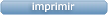 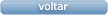 Clique aqui para geração de relatório completo com quebra de páginaTotal Geral:R$ 5.352,0000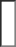 FornecedorFaturamento MínimoPrazo de EntregaValidade da PropostaCondições de PagamentoFreteObservações1Cientifica Médica Hospitalar LtdaGOIÂNIA - GOVanessa Nogueira - (62) 3088-9700 vendas3@cientificahospitalar.com.br Mais informaçõesR$ 200,00002 dias após confirmação29/05/2023a vistaCIFnull2H M BorgesGOIÂNIA - GOHarley Borges - 62 3581-0361 vitalmedgo@gmail.comMais informaçõesR$ 500,00005 dias após confirmação29/05/202330 ddlCIFnull